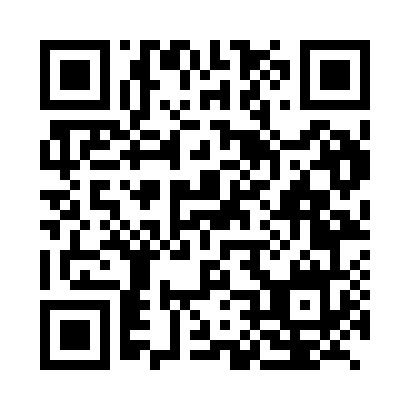 Prayer times for Maule, ChileMon 1 Apr 2024 - Tue 30 Apr 2024High Latitude Method: NonePrayer Calculation Method: Muslim World LeagueAsar Calculation Method: ShafiPrayer times provided by https://www.salahtimes.comDateDayFajrSunriseDhuhrAsrMaghribIsha1Mon6:368:001:505:097:409:002Tue6:368:011:505:087:398:583Wed6:378:021:505:077:378:574Thu6:388:031:505:067:368:565Fri6:398:031:495:057:358:546Sat6:408:041:495:047:338:537Sun5:407:0512:494:036:327:518Mon5:417:0612:484:026:307:509Tue5:427:0712:484:016:297:4910Wed5:437:0712:484:006:287:4811Thu5:437:0812:483:596:267:4612Fri5:447:0912:473:586:257:4513Sat5:457:1012:473:576:247:4414Sun5:467:1112:473:566:237:4215Mon5:477:1112:473:556:217:4116Tue5:477:1212:463:546:207:4017Wed5:487:1312:463:536:197:3918Thu5:497:1412:463:526:177:3819Fri5:497:1512:463:516:167:3720Sat5:507:1612:463:506:157:3521Sun5:517:1612:453:496:147:3422Mon5:527:1712:453:486:137:3323Tue5:527:1812:453:476:117:3224Wed5:537:1912:453:466:107:3125Thu5:547:2012:453:466:097:3026Fri5:547:2012:443:456:087:2927Sat5:557:2112:443:446:077:2828Sun5:567:2212:443:436:067:2729Mon5:577:2312:443:426:057:2630Tue5:577:2412:443:416:047:25